Преимущества и недостатки пластиковых окон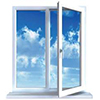 лакокрасочныеламинитт.